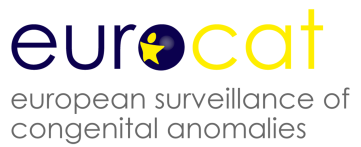 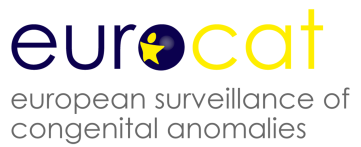 This Data Request Form has been prepared in accordance with the JRC-EUROCAT Collaboration Agreement.Please sign and return the JRC-EUROCAT Data Request Form (by email and by post) to:European Commission
Joint Research Centre 
Directorate F – Health and Food 
Disease Prevention Unit (F.1)
JRC-EUROCAT Central RegistryTP 127 
Via Enrico Fermi 2749, 
I-21027 ISPRA (VA), ITALYTel.: +39 0332 78 9246
JRC-EUROCAT Central Registry Email:	 JRC-EUROCAT@ec.europa.euApplicant ChecklistAnnex A	VARIABLES LIST, EUROCAT core variables are shaded in bluePlease tick the selected variables:For more details concerning the EUROCAT variables please refer to the EUROCAT Guide 1.5, Section 2.2.2EUROCAT Data Request Form (v07.02.2023)1Title of the project2Researcher/s Name (*Lead Investigator first then include anyone who will have access to the data or a role in the project)3Current positions held (of named researchers above)4Address and Contact Details of Lead Investigator (Lead Investigator - please attach a brief CV with your application giving the name, address, qualifications, current position, most recent publications, and most recent research projects)Address: Telephone / Fax:                                Email:5Ethical Approval Has ethical approval been granted by Lead Investigator’s Institution (tick answer)?  ethical approval granted  ethical approval granted  ethical approval pending  ethical approval not required (please state why)6Proposed study start dateProposed study completion dateProposed study completion date7Summary of the study (please attach a full research protocol where available)Summary of the study (please attach a full research protocol where available)Background:Aim:Background:Aim:8Method (please outline the design of the study, population and definition of main outcome measures)Method (please outline the design of the study, population and definition of main outcome measures)Method (please outline the design of the study, population and definition of main outcome measures)Registers to be included: Registers to be included: Registers to be included: Cases to be included:Cases to be included:Cases to be included:Anomalies to be included:Anomalies to be included:Anomalies to be included:Statistical Methods:Statistical Methods:Statistical Methods:9(a) Type of data required (please select ‘yes’ or ‘no’)(a) Type of data required (please select ‘yes’ or ‘no’)(a) Type of data required (please select ‘yes’ or ‘no’)Pseudonymised case data                                      Pseudonymised case data                                      Pseudonymised case data                                      Aggregate data (i.e. numbers of cases)                   Aggregate data (i.e. numbers of cases)                   Aggregate data (i.e. numbers of cases)                   (b) Case definition – anomalies  (please tick)(b) Case definition – anomalies  (please tick)(b) Case definition – anomalies  (please tick)  All congenital anomalies  All congenital anomalies  All congenital anomalies  Selected congenital anomalies  Selected congenital anomalies  Selected congenital anomaliesPlease specify text description and BOTH ICD9-BPA codes and ICD10 codes (attach if necessary)Please specify text description and BOTH ICD9-BPA codes and ICD10 codes (attach if necessary)Please specify text description and BOTH ICD9-BPA codes and ICD10 codes (attach if necessary)(c) Case definition – birth outcomes  (please tick)(c) Case definition – birth outcomes  (please tick)(c) Case definition – birth outcomes  (please tick)  Live births  Live births  Live births  Fetal deaths or still births from 20 weeks gestation  Fetal deaths or still births from 20 weeks gestation  Fetal deaths or still births from 20 weeks gestation  Terminations of pregnancy for fetal anomalies (TOPFA)  Terminations of pregnancy for fetal anomalies (TOPFA)  Terminations of pregnancy for fetal anomalies (TOPFA)  Other, please state  Other, please state  Other, please state(d) Variables requested from the JRC-EUROCAT Central Registry (for those needing pseudonymised case data only). To select the variables please tick boxes in the variable list in Annex A. The full list and description of variables can be found in Sections 2.2.1 and 2.2.2 of the EUROCAT Guide 1.5.  (d) Variables requested from the JRC-EUROCAT Central Registry (for those needing pseudonymised case data only). To select the variables please tick boxes in the variable list in Annex A. The full list and description of variables can be found in Sections 2.2.1 and 2.2.2 of the EUROCAT Guide 1.5.  (d) Variables requested from the JRC-EUROCAT Central Registry (for those needing pseudonymised case data only). To select the variables please tick boxes in the variable list in Annex A. The full list and description of variables can be found in Sections 2.2.1 and 2.2.2 of the EUROCAT Guide 1.5.  (e) Registries included (please tick)       see EUROCAT website Members & Registry Descriptions and Prevalence tables)   All registries   All Full Member Registries   All Associate Member RegistriesIf data only from a selection of registries is requested, please indicate the names selected registries below:  (f) Years requested Indicate the birth years for which the data are requested: (g) Denominator (birth) data required (please tick)  none  maternal age  total births per year   live births per year   still births per year   other (please specify) 1111How do you intend to publish your research?   supplied research protocol (where applicable)  supplied brief CV of lead investigator  supplied proof of ethics approval (where applicable)   completed Annex A   signed form Signed:____________________________Date:Variable NameVariable headingVariable available since:Tick to selectCENTRECentre NumberAll yearsNUMLOCLocal IDAll yearsBYEARYear of Birth (derived variable)All yearsSEXSexAll yearsNBRBABYNumber of babies/fetuses deliveredAll yearsSP_TWINSpecify twin type of birth, like or unlike sex, zygosityGuide 1.3, 2005NBRMALFNumber of malformed in multiple setGuide 1.1, 1990TYPEType of BirthAll yearsCIVREGCivil registration statusGuide 1.3, 2005WEIGHTBirth weightAll yearsGESTLENGTHLength of gestation in completed weeksAll yearsSURVIVALSurvival beyond one week of ageGuide 1.1, 1990AGEMOAge of mother at deliveryAll yearsBMIMaternal Body Mass IndexGuide 1.4, 2013TOTPREGTotal number of previous pregnanciesAll yearsWHENDISCWhen discoveredAll yearsCONDISCCondition at discoveryAll yearsAGEDISCIf prenatally diagnosed, gestational age at discoveryGuide 1.1, 1990FIRSTPREFirst positive prenatal testGuide 1.3, 2005SP_FIRSTPRESpecify first prenatal test in text if coded 7 (“other test positive“)Guide 1.3, 2005KARYOKaryotype of infant/fetusAll yearsSP_KARYOSpecify karyotypeAll yearsGENTESTGenetic testGuide 1.4, 2013SP_GENTESTSpecify genetic testGuide 1.4, 2013PMPost mortem examinationAll yearsSURGERYFirst surgery for malformation performed or plannedGuide 1.3, 2005SYNDROMESyndromeAll yearsSP_SYNDROMESpecify SyndromeAll yearsMALFO1MalformationAll yearsSP_MALFO1Specify malformationAll yearsMALFO2As MALFO1All yearsSP_MALFO2Specify malformationAll yearsMALFO3As MALFO1All yearsSP_MALFO3Specify malformationAll yearsMALFO4As MALFO1All yearsSP_MALFO4Specify malformationAll yearsMALFO5As MALFO1All yearsSP_MALFO5Specify malformationAll yearsMALFO6As MALFO1All yearsSP_MALFO6Specify malformationAll yearsMALFO7As MALFO1All yearsSP_MALFO7Specify malformationAll yearsMALFO8As MALFO1All yearsSP_MALFO8Specify malformationAll yearsPRESYNPrenatal diagnosis for syndromeGuide 1.4, 2013PREMAL1Prenatal diagnosis for malformationGuide 1.4, 2013PREMAL2As PREMAL1Guide 1.4, 2013PREMAL3As PREMAL1Guide 1.4, 2013PREMAL4As PREMAL1Guide 1.4, 2013PREMAL5As PREMAL1Guide 1.4, 2013PREMAL6As PREMAL1Guide 1.4, 2013PREMAL7As PREMAL1Guide 1.4, 2013PREMAL8As PREMAL1Guide 1.4, 2013OMIMOMIM code / type of Mendelian inheritanceGuide 1.1, 1990ASSCONCEPTAssisted conceptionGuide 1.1, 1990OCCUPMOMother’s occupation at time of conceptionAll yearsILLBEF1Illness before pregnancy 1Guide 1.1, 1990ILLBEF2Illness before pregnancy 2Guide 1.1, 1990MATDIABMaternal Pregestational DiabetesGuide 1.4, 2013ILLDUR1Illness during pregnancy Guide 1.1, 1990ILLDUR2Illness during pregnancy 2Guide 1.1, 1990FOLIC_G14Folic acid supplementationGuide 1.4, 2013*FIRSTTRIFirst trimester medicationGuide 1.4, 2013DRUGS1DrugsAll yearsSP_DRUGS1Specify drug exposuresGuide 1.1, 1990DRUGS2As for DRUGS1Guide 1.1, 1990SP_DRUGS2Specify drug exposuresGuide 1.1, 1990DRUGS3As for DRUGS1Guide 1.1, 1990SP_DRUGS3Specify drug exposuresGuide 1.1, 1990DRUGS4As for DRUGS1Guide 1.3, 2005SP_DRUGS4Specify drug exposuresGuide 1.3, 2005DRUGS5As for DRUGS1Guide 1.3, 2005SP_DRUGS5Specify drug exposuresGuide 1.3, 2005EXTRA_DRUGSExtra drugsGuide 1.3, 2005CONSANGConsanguinityAll yearsSP_CONSANGSpecify text information on consanguinityAll yearsSIBANOMSiblings with anomaliesAll yearsSP_SIBANOMSpecify type of anomaly and describe the malformationAll yearsPREVSIBPrevious malformed sibs notified to EUROCATAll yearsSIB1Local ID number notified to the Central RegistryAll yearsSIB2As SIB1All yearsSIB3As SIB1All yearsMOANOMMother’s family with anomaliesAll yearsSP_MOANOMSpecify type of anomaly and describe the malformationAll yearsFAANOMFather’s family with anomaliesAll yearsSP_FAANOMSpecify type of anomaly and describe the malformationAll yearsMATEDUMaternal educationGuide 1.3, 2005SOCMSocioeconomic status of motherGuide 1.3, 2005SOCFSocioeconomic status of fatherGuide 1.3, 2005MIGRANTMigrant statusGuide 1.3, 2005Al1 to al131EUROCAT subgroups (derived variable based on EUROCAT coding)